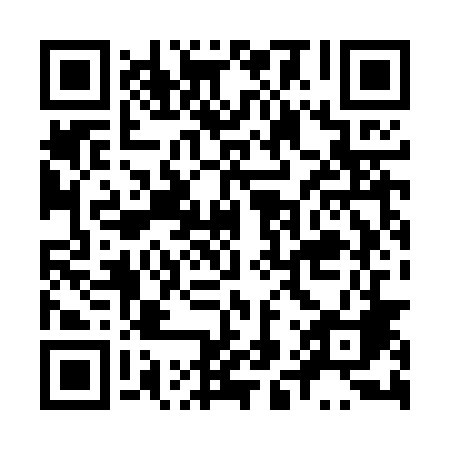 Ramadan times for Wydminy, PolandMon 11 Mar 2024 - Wed 10 Apr 2024High Latitude Method: Angle Based RulePrayer Calculation Method: Muslim World LeagueAsar Calculation Method: HanafiPrayer times provided by https://www.salahtimes.comDateDayFajrSuhurSunriseDhuhrAsrIftarMaghribIsha11Mon3:573:575:5611:423:305:295:297:2112Tue3:543:545:5311:413:325:315:317:2313Wed3:523:525:5111:413:345:335:337:2514Thu3:493:495:4811:413:355:355:357:2715Fri3:463:465:4611:413:375:375:377:2916Sat3:443:445:4311:403:385:385:387:3117Sun3:413:415:4111:403:405:405:407:3318Mon3:383:385:3811:403:415:425:427:3519Tue3:353:355:3611:403:435:445:447:3820Wed3:323:325:3311:393:445:465:467:4021Thu3:303:305:3111:393:465:485:487:4222Fri3:273:275:2911:393:475:505:507:4423Sat3:243:245:2611:383:495:525:527:4724Sun3:213:215:2411:383:505:545:547:4925Mon3:183:185:2111:383:525:555:557:5126Tue3:153:155:1911:373:535:575:577:5327Wed3:123:125:1611:373:555:595:597:5628Thu3:093:095:1411:373:566:016:017:5829Fri3:063:065:1111:373:576:036:038:0130Sat3:033:035:0911:363:596:056:058:0331Sun4:004:006:0612:365:007:077:079:061Mon3:563:566:0412:365:027:087:089:082Tue3:533:536:0112:355:037:107:109:113Wed3:503:505:5912:355:047:127:129:134Thu3:473:475:5712:355:067:147:149:165Fri3:443:445:5412:345:077:167:169:186Sat3:403:405:5212:345:087:187:189:217Sun3:373:375:4912:345:107:207:209:248Mon3:343:345:4712:345:117:217:219:269Tue3:303:305:4412:335:127:237:239:2910Wed3:273:275:4212:335:147:257:259:32